                                                                                                                                                                                                                                                                               Україна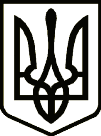 НОВГОРОД-СІВЕРСЬКА РАЙОННА РАДА    ЧЕРНІГІВСЬКОЇ ОБЛАСТІРІШЕННЯ(чотирнадцята сесія восьмого скликання)21 червня 2023 року								  № 194-VIII	    м. Новгород-СіверськийПро внесення змін до Програми з оплати послугз обслуговування автомобільним транспортом на автобусних маршрутах загального користування Новгород-Сіверський – Семенівка, Новгород-Сіверський – Понорниця на 2023 рікЗ метою забезпечення вільного доступу громадян до установ та закладів соціально-важливої інфраструктури району через організацію регулярного автобусного сполучення на території Новгород-Сіверського району Чернігівської області, керуючись пунктом 16 частини першої статті 43 Закону України «Про місцеве самоврядування в Україні», районна рада вирішила:1. Внести зміни до Програми з оплати послуг з обслуговування автомобільним транспортом на автобусних маршрутах загального користування Новгород-Сіверський – Семенівка, Новгород-Сіверський – Понорниця на 2023 рік затвердженого рішенням районної ради від 20 грудня 2022 року №171-VІІІ із змінами (далі - Програма), виклавши її в новій редакції, що додається.2. Новгород-Сіверській районній державній адміністрації Чернігівської області забезпечити виконання Програми з урахуванням внесених змін.3. Контроль за виконанням рішення покласти на постійну комісію районної ради з питань бюджету та управління об’єктами комунальної власності району.Голова                                                                                         Василь ЖУКПогоджено:Заступник начальника   районної державної адміністрації					О.І. СеліверстовНачальник юридичного відділу апарату районної державної адміністрації					Ю. М. Білий